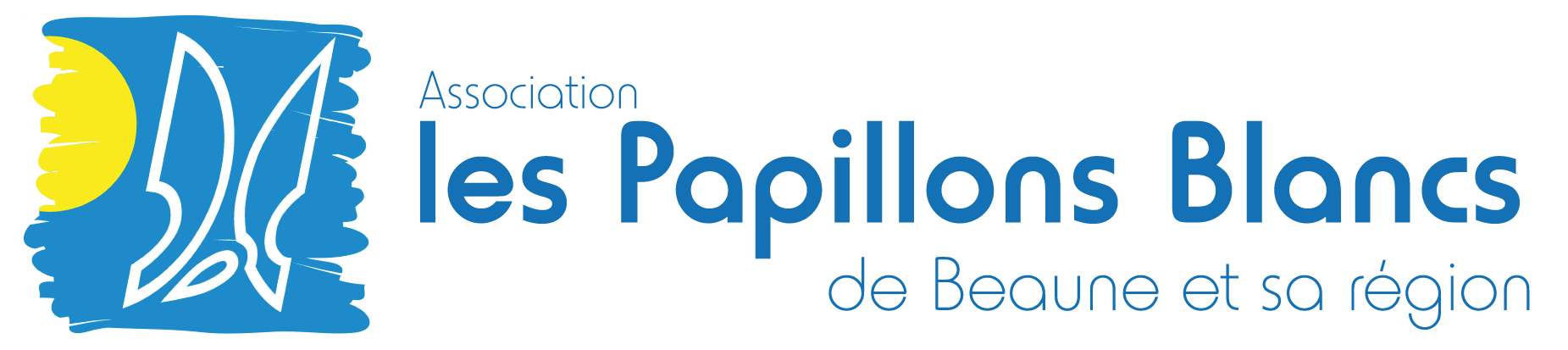 Remplir et envoyer le bordereau de versement ci-dessous à l’Association :Par courrier :	Association les Papillons Blancs de Beaune et sa région8 D rue Jacques Germain, 21420 SAVIGNY-LES-BEAUNEPar email : 	association@papillonsblancs21.orgNous vous adresserons un reçu par email dans les meilleurs délais.Nous vous remercions de votre précieux soutien à l’Association les Papillons Blancs de Beaune et sa région.-------------------------------------------------------------------------------------------------------------------Effectuer votre versement de taxe d’apprentissage :   Pour l’ESAT (Etablissement et Service d’Aide par le Travail)   Pour le SESAME (Service Spécialisé d’Accompagnement Médico-Educatif)   Pour le SESSAD (Service d’Education Spécialisée et de soins à Domicile) Votre entreprise :Raison sociale :……………………………………………………………………………………Adresse :…………………………………………………………………………………………..Code postale :……………………………Ville :…………………...…………………………….SIRET :……………………………………………………………………………………………Contact dans l’entreprise : Madame		 MonsieurNom :……………………………………………………………………………………………..Prénom :…………………………………………………………………………………………..Téléphone :………………………………………………………………………………………..Email :…………………………………………………………………………………………….Montant du versement par chèque :………………………………….…………………….euros.BORDEREAU DE VERSEMENT TAXE D’APPRENTISSAGE 2021